О состоянии розничной торговли в Республике Казахстан в январе-феврале 2022 годаОбъем розничной торговли в январе-феврале 2022г. составил 1621,7 млрд. тенге или на 7,5% меньше, чем в соответствующем периоде 2021г. В структуре розничной торговли преобладают непродовольственные товары (68,7% к общему объему розничной торговли). Розничная реализация непродовольственных товаров уменьшилась на 3,1% по сравнению с соответствующим периодом прошлого года, продовольственных товаров уменьшилась – на 15,9%.Распределение розничного товарооборота поразмерности предприятийИндекс физического объема розничной торговли               в процентах к соответствующему месяцу предыдущего годаНаибольший удельный вес в общем объеме розничной торговли республики в январе-феврале 2022г. приходится на
г. Алматы (25,7%), г. Нур-Султан (12,2%), Карагандинскую (10,6%) и Восточно-Казахстанскую (9,8%) области.Индекс физического объема розничной торговли в январе-феврале 2022 годав процентахwww.stat.gov.kz / Официальная статистика/ По отраслям / Статистика внутренней торговли© Агентствопо стратегическому планированию и реформам РеспубликиКазахстан Бюро национальной статистики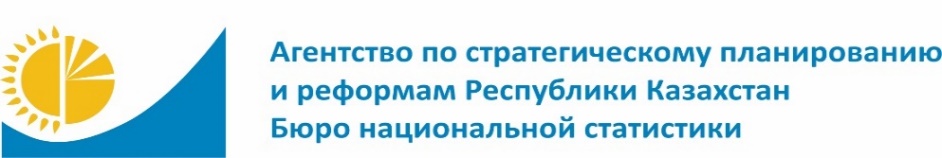 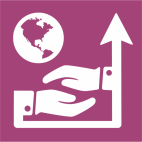 www.stat.gov.kzПресс-релизПресс-релиз№ 1755-ВН        14 марта 2022г.№ 1755-ВН        14 марта 2022г.Исполнитель:М. ТолешТел. +7 7172 749336Директор департамента:Г. КарауловаТел. +7 7172 749060Пресс-служба:А. Алдангаркызы Тел. +7 7172 749002E-mail:a.aldangarkyzy@aspire.gov.kzАдрес:. Нур-Султанпр. Мәңгілік ел, 8Дом Министерств, 4 подъезд